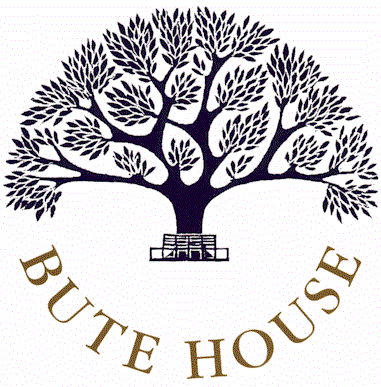 PERSON SPECIFICATIONRole:	HEAD OF PERFORMING ARTSThis senior role requires experience of working for no less than five to eight years in the person’s specialist area and would suit someone with vision and passion for the Arts, as well as the flexibility to develop a forward looking Arts based curriculum both in the School and the wider community.Please Note:  Bute House is committed to safeguarding and promoting the welfare of children.  The successful applicant for this job will be required to undergo child protection screening appropriate to the role and an enhanced Disclosure and Barring Service Check before they start work at the school as well as taking up references before interview.March 2019ESSENTIALThese are qualities which are required to do this job. No applicant would be considered if they did not have these.DESIRABLEThese are additional qualities, which may be useful when the panel is selecting the final shortlist.METHOD OF ASSESSMENTQualificationsQTS, BEd or specialist equivalent and/or specialist qualifications in Dance, Drama or Music.CertificatesExperienceProven experience of successful management of a department of more than five people in an Arts role in a School/Theatre/Studio/Community Centre/Arts Centre/Youth Theatre/College.Exceptional experience of organising performance-based events with children.Professional performance or directing experience in own specialist field (either Dance/Drama or Music)Prior middle management role with experience of leading other members of staffApplication FormInterviewReferencesSkillsExcellent practitioner.
Proven ability to identify and meet the needs of all children.
Ability to raise achievement and attainment for all pupils.Excellent communication and interpersonal skills.Ability to lead a department and to work as a member of a whole school team, developing and maintaining good working relationships with all members of the School Community.Ability to prioritise, plan and organise self and others effectively.Ability to be flexible and adaptable to meet a range of different challenges from children, parents and staff.Commitment to further own professional development and the professional development of colleagues.Application FormReferencesInterviewKnowledgeOf Festivals/events such as Shakespeare for Schools or Choir Festivals.Application FormInterviewPersonal competencies and qualitiesA commitment to developing the non-core public benefit work in Performing Arts for the School and demonstrable experience of working in a variety of contexts.A willingness to work effectively and productively with internal staff and external practitioners.A positive attitude and desire for challenge, along with a commitment to the highest possible standards of performance.Application FormReferencesInterview